ПАМЯТКАдля работы с чистоговоркамиПеред началом работы над чистоговорками внимательно изучите нормы произношения.Для младших групп: звуки раннего онтогенеза (простые согласные звуки)Для детей среднего дошкольного возраста: +шипящие и Ль.Для детей старшего дошкольного возраста: все звуки родного языка.ИСКЛЮЧЕНИЕ: если ребёнок не умет произносить какой-то звук (занимается с логопедом или звук ещё не появился у него в речи), то этот звук НЕЛЬЗЯ брать в чистоговорках.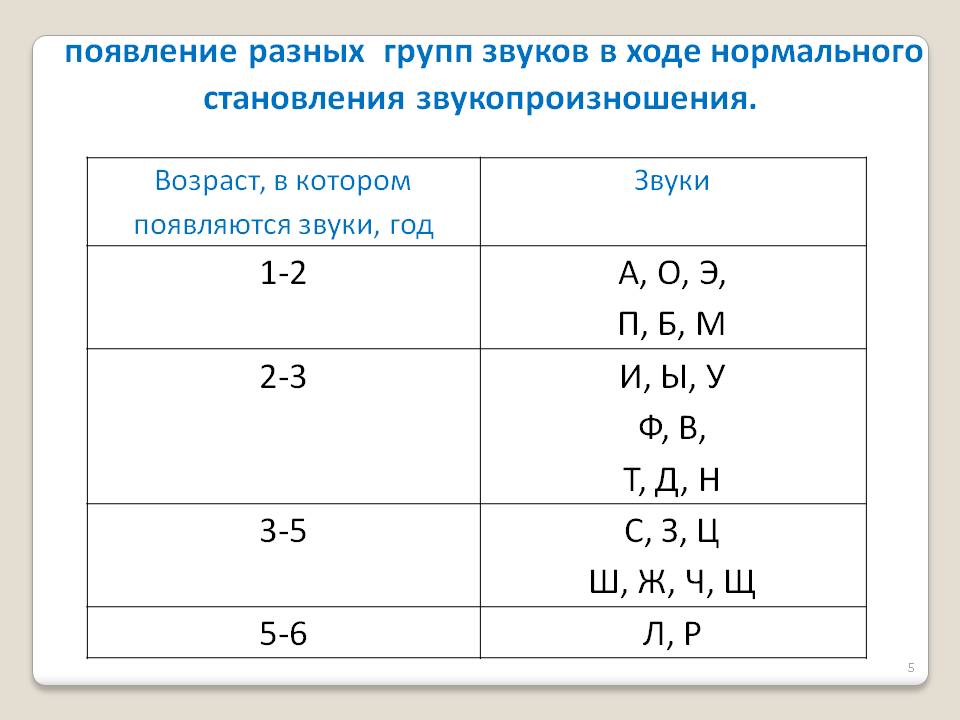 Работать над чистоговорками надо не торопясь, заботливо проверяя установку каждого звука, тщательно отрабатывая его верное звучание.Надо знать, как произносятся отдельные звуки и их сочетания по законам устной речи, чтобы не наработать неверного навыка. ( На конце слов звонкие согласные оглушаются: аз-аз-аз – это синий таз ( а произносим: аС-аС-аС-это синий таС)).При использовании текста учитывать и слоговую структуру слов ( для младшего возраста- простые слова из 1/2/3 слогов без стечения согласных).При использовании готовых карточек ( материал из интернета) прорабатывать текст (слова) с учётом онтогенеза и индивидуальных особенностей ребёнка –необходимо заменить, изменить слова.